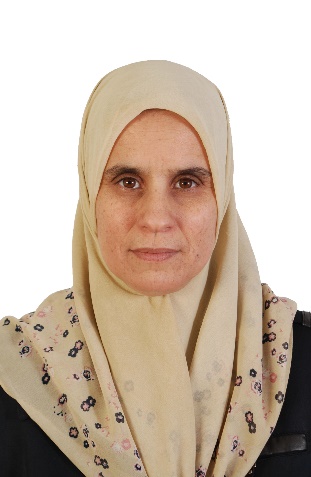 الاسم : عائشةاللقب : عبيزةالمهنة : أستاذة جامعيّةالرتبة : أستاذة التعليم العاليالتخصص : الدراسات اللغوية وتعليمية اللغة العربية .العنوان :    قسم اللغة والأدب العربي .كلية الآداب واللغات ، جامعة عمّار ثليجي بالأغواط.مجالات البحث : الدراسات اللغوية (النحو والصرف. المناهج الوظيفية . البلاغة. التداولية، تعليمية اللغة العربية_الدراسات القرآنية ، تحليل الخطاب)مهام أخرى : _ مديرة مخبر اللسانيات التداولية وتحليل الخطاب الأدبي ._ عضو بالمجلس العلمي لكلية الآداب واللغات._ عضو  بمجلس آداب و أخلاقيات المهنة الجامعية .الملتقيات الوطنية :_ ملتقى الدراسات اللغوية والأدبية في بلاد المغرب والأندلس في عصر الموحدين قديما وحديثا .جامعة عمار ثليجي - الأغواط .2015_ ملتقى التعليمية بين النظرية والتطبيق وأثرها في تطوير المناهج التعليمية والتربوية .المدرسة العليا للأساتذة - الأغواط2016 ._ ملتقى التراث البلاغي والدرس اللساني الحديث بالمركز الجامعي - غليزان 2017_ملتقى المناهج اللغوية وتحليل الخطاب من التجاور إلى التواشج بالمركز الجامعي - تيسمسيلت 2018 ._ملتقى اللسانيات التطبيقية و تعليمية اللغة في المدرسة و الجامعة بجامعة محمد بوضياف- المسيلة 2018 ._ملتقى إشكالية التعامل مع النص بين النظرية والتطبيق بالمركز الجامعي أحمد زبانة ببريكة 2018._ ملتقى : التحول إلى المحتوى الرقمي التعليمي وفق معايير الجودة العالمية الإعداد و التدريب، جامعة محمد بوضياف، المسيلة 2019. _ الندوة الوطنية:  التجربة الروحية الصوفية في التعامل مع القرآن، مركز البحث في العلوم الإسلامية والحضارة بالأغواط 2020. المؤتمرات الدولية :_ الندوة الدولية : الوحدات اللسانية والتحليل اللساني ، جامعة صفاقس _ تونس 2007 ._ الندوة الدولية : اللغة العربية والعلوم الشرعية بوجدة ، المملكة المغربية 2009._ المؤتمر الدولي: إشكالية تعليمية النص الأدبي في ظل المقاربات الجديدة بالمدرسة العليا للأساتذة _جامعة وهران_ الجزائر 2019._ المؤتمر الدولي : الممارسة النصية في المدونات التراثية العربية (بين التأصيل والإنجاز). جامعة يحي فارس _ المدية 2019 ._ الملتقى الدولي إشكالية تعليمية النص الأدبي في ظل المقاربات الجديدة بالمدرسة العليا بوهران 2019 ._ المؤتمر الدولي الأول : العربية للناطقين بغيرها الحاضر والمستقبل . المنتدى العربي التركي للتبادل اللغوي بجامعة جيرسون_تركيا 2019._ المؤتمر الدولي :" خصائص اللغة الواصفة أو الخطاب على الخطاب" بجامعة منوبة _ تونس 2019._ المؤتمر الدولي الرابع : تطوير تعليم اللغة العربية وتعلمها: المتطلبات والأبعاد والآفاق، المركز التربوي للغة العربية لدول الخليج بالشارقة، الإمارات العربية المتحدة 2020._المؤتمر الدولي الثاني : العربية للناطقين بغيرها الحاضر والمستقبل . المنتدى العربي التركي للتبادل اللغوي بجامعة جيرسون_تركيا2020 ._  المنشورات : في المجلات الوطنية :- التبويب النحوي بين منهجين الشكلي والوظيفي.- اللغة والمجتمع عند الجاحظ .- الثابت والمتغير في تجديد النحو .- دور التناص في بناء القصيدة العربية .  _ تعدد المعاني الوظيفية للنواسخ في النحو العربي . مجلة الباحث، جامعة عمار ثليجي بالأغواط._ القيم الوظيفية للصيغ الصرفية في اللغة العربية وتطبيقاتها في القرآن الكريم. مجلة الآداب واللغات .جامعة عمار ثليجي بالأغواط . _ من أشكال النفي في اللغة العربية - دراسة وظيفية لأسلوب النفي الضمني- مجلة مقاربات . جامعة زيان عاشور بالجلفة . المجلات الدولية :_مقال :  مبدأ الفائدة ودوره في دراسة الجملة العربية  . مجلة الدراسات اللغوية ، مركز الملك فيصل للبحوث والدراسات الإسلامية . الرياض ، السعودية 2010. _ مقال : تحليل النصوص وأثره في اكتساب اللغة العربية لدى الناطقين بغيرها_ دراسة تداولية لقواعد الاستعمال _في كتاب جماعي صادر عن المنتدى العربي التركي بجامعة غيرسون :" استكتاب: معايير عناصر اللغة العربية للناطقين بغيرها".غيرسون _ تركيا 2018._مقال : "ترجمة المصطلح القرآني بين التلفيق والتدقيق" أعمال المؤتمر السادس الدراسات الترجمية وترجمة معاني القرآن الكريم، مركز الكندي بمراكش_ المملكة المغربية 2020._ مقال : " جدلية العلاقة بين تدريس اللغة والتدريس بها مجلة النداء التربوي" بالرباط، المغرب 2020 .